С О Г Л А Ш Е Н И Емежду Администрацией района Санкт-Петербургаи Территориальной организацией района Санкт-Петербурга Профессионального союза работников народного образования и науки Российской Федерации по основным вопросам регулирования социально-трудовых отношений и связанных с ними экономических отношений, обеспечения социальных, правовых гарантий работников образования района и развития социального партнерствана годыСанкт-Петербург, 20_ годОБЩИЕ ПОЛОЖЕНИЯНастоящее территориальное (районное) соглашение, именуемое далее -Соглашение, заключено в соответствии с законодательством Российской Федерации и Санкт-Петербурга, Отраслевым соглашением по организациям, находящимся в ведении Министерства просвещения Российской Федерации, на 2021-2023 годы и соглашением, заключенным между Комитетом по образованию Санкт-Петербурга и Межрегиональной организацией Санкт-Петербурга и Ленинградской области Профессионального союза работников народного образования и науки Российской Федерации, по основным вопросам регулирования социально-трудовых отношений и связанных с ними экономических отношений, обеспечения социальных, правовых гарантий работников образования и развития социального партнерства на 2022-2024 годы.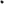 Сторонами настоящего соглашения являются:- Администрация района Санкт-Петербурга, в лице главы Администрации района, действующего на основании, именуемая далее - Администрация, - Территориальная организация района Санкт-Петербурга Профессионального союза работников народного образования и науки Российской Федерации, в лице председателя, действующего на основании Устава Профессионального союза работников народного образования и науки Российской Федерации, именуемая далее - Территориальная организация, являющаяся полномочным представителем членов Общероссийского Профсоюза образования.Соглашение заключено с целью установления согласованных позиций сторон по созданию необходимых трудовых и социально-экономических условий для работников образования, повышения их социальной защищенности и взаимной ответственности сторон за результаты деятельности сферы образования, реализации трудовых и социально-экономических прав членов Общероссийского Профсоюза образования, именуемых далее - члены Профсоюза, работающих в образовательных организациях, находящихся в ведении Администрации, именуемые далее - Организации.Соглашение является частью коллективно-договорного процесса в системе социального партнерства Санкт-Петербурга и подлежит учету при заключении коллективных договоров в Организациях. и разрешении коллективных и индивидуальных трудовых споров.В связи с реализацией уставных целей Территориальная организация не несет ответственность и не защищает социально-трудовые права и свободы работников образовательных организаций, не являющихся членами Общероссийского Профсоюза образования.ВЗАИМНЫЕ ОБЯЗАТЕЛЬСТВА СТОРОН В СФЕРЕ СОЦИАЛЬНОГО ПАРТНЕРСТВАРуководствуясь основными принципами социального партнерства, осознавая ответственность за функционирование и развитие Организаций, необходимость улучшения положения работников района по сравнению с действующим законодательством России, Администрация и Территориальная организация договорились:Взаимно признавать полномочия Сторон для реализации социально-трудовых прав и свобод работников Организаций. В этих целях Территориальная организация, как структурная организация Общероссийского Профсоюза образования, признается Администрацией как социальный партнер в социально-трудовых отношениях в районе Санкт-Петербурга. Содействовать созданию и укреплению в Организациях первичных профсоюзных организаций Общероссийского Профсоюза образования, именуемых далее - Первичные профсоюзные организации.Совместно участвовать в постоянно действующих органах социального партнерства, в т.ч. в работе всех комиссий, решения которых могут повлиять на трудовые и иные, непосредственно связанные с ними права членов Профсоюза.Содействовать предотвращению в Организациях коллективных трудовых споров.Проводить совместные мероприятия, направленные на реализацию трудовых и иных непосредственно связанных с ними прав членов Профсоюза.Способствовать заключению коллективных договоров в Организациях, в т.ч. с целью установления дополнительных, не предусмотренных законодательством России гарантий и компенсаций, при условии финансовых возможностей.Стремиться к установлению единых подходов к регулированию социально-трудовых отношений в Организациях, в т.ч. с помощью разработки макета коллективного договора. В макете коллективного договора Стороны считают необходимым предусмотреть установление председателями первичных профсоюзных организаций дополнительных гарантий и компенсаций, сохранение за ними заработной платы на время проведения профсоюзной работы (конференции, учеба и т.д.).С целью реализации трудовых и иных, непосредственно связанных с ними прав членов Профсоюза по требованию одной из Сторон настоящего Соглашения, незамедлительно предоставлять другой Стороне необходимую информацию.При принятии решений, которые могут повлиять на трудовые и иные непосредственно связанные с ними права членов Профсоюза, проводить предварительные консультации и стремиться к достижению рациональных и сбалансированных решений, учитывающих интересы членов Профсоюза.В целях профилактики нарушений трудового законодательства Администрация доводит до сведения руководителей Организаций информацию о недопустимости нарушении прав Первичных профсоюзных организаций (в т.ч. необходимость учета мотивированного мнения при принятии локальных нормативных актов, увольнении членов Профсоюза, установлении режимов рабочего времени и т.д.).В целях соблюдения законодательно закрепленных прав профсоюзов Администрация стремится к недопущению со стороны Организаций задержки перечислений на счет Территориальной организации профсоюзных взносов членов Профсоюза, удержанных из заработной платы. Также, совместно с Территориальной организацией, проводит проверки соблюдения трудового законодательства в Организациях.В соответствии с действующим законодательством, Администрация на безвозмездной основе предоставляет Территориальной организации помещения для ведения профсоюзной работы, а также обеспечивает предоставление помещений Первичным профсоюзным организациям.В целях освещения информации о деятельности Территориальной организации, а также сведений об уровне социального партнерства Администрация предоставляет стенд для размещения информации о деятельности Территориальной организации при входе в здание Администрации.По обращениям Территориальной организации Администрация предоставляет помещения для проведения профсоюзных собраний и доводит до сведения руководителей Организаций необходимость освобождения от работы для участия в них членов Профсоюза.Администрация незамедлительно рассматривает известную каждой из Сторон информацию о фактах нарушений трудового законодательства России в Организациях.Администрация учитывает наличие коллективного договора при оценке деятельности руководителей Организации.ВЗАИМНЫЕ ОБЯЗАТЕЛЬСТВА СТОРОН В СФЕРЕ ОПЛАТЫ ТРУДАВ целях установления единых подходов в оплате труда работников образовательных организаций Стороны договорились о нижеследующем:Не допускать уменьшения размера заработной платы членов Профсоюза, снижения их уровня трудовых прав и гарантий.Рекомендовать Организациям, совместно с Первичными профсоюзными организациями, информировать коллектив работников об источниках и размерах фондов оплаты труда, структуре заработной платы, размерах средней заработной платы, должностных окладов, выплат компенсационного и стимулирующего характера.Едины во мнении, что наполняемость классов, дошкольных групп, исчисляемая исходя из расчета соблюдения нормы площади на одного обучающегося, иных санитарно-эпидемиологических требований к условиям и организации обучения является для педагогических и иных работников нормой педагогической деятельности. Превышение указанной нормы является основанием для установления доплат за увеличение объема работ.Рекомендуется предусматривать в коллективных договорах:- положения об оплате труда в соответствии с Порядком проведения аттестации педагогических работников организаций, осуществляющих образовательную деятельность, утвержденным приказом Минобрнауки России от 07.04.2014г. №276;- в целях материальной поддержки работников, у которых в период нахождения в отпуске по уходу за ребенком до достижения им возраста трех лет истек срок действия квалификационной категории на период подготовки к аттестации на основе результатов работы, продлевается срок, но не более чем на один год после выхода из указанного отпуска;- в случае истечения у работника срока действия квалификационной категории, за один год до наступления права для назначения страховой пенсии по старости, сохранять на это период оплату труда с учетом имевшейся квалификационной категории.Проводить анализ оплаты труда, содействовать выполнению Указов Президента России, законов Санкт-Петербурга в сфере оплаты труда, добиваться повышения уровня благосостояния работников образовательных организаций.ВЗАИМНЫЕ ОБЯЗАТЕЛЬСТВА СТОРОН В СФЕРЕ СОЦИАЛЬНО-ТРУДОВЫХ ОТНОШЕНИЙВ целях регламентации социально-трудовых отношений работников Организаций и реализации социальных прав и гарантий членов Профсоюза Стороны договорились о нижеследующем:Рассматривать предложения Территориальной организации по награждению членов Профсоюза государственными и ведомственными наградами Российской Федерации и Санкт-Петербурга.Создавать условия для разработки и внедрения системы наставничества педагогических работников в Организациях. В этих целях Стороны рекомендуют Организациям принять положение о системе наставничества педагогических работников в образовательной организации. При внедрении системы наставничества руководствоваться совместным письмом Минпросвещения России от 21.12.21 № А3-1128/08 и Общероссийского Профсоюза образования от 21.12.2021 г. № 657 и положениями соглашения Комитета по образованию Санкт-Петербурга и Межрегиональной организации Санкт-Петербурга и Ленинградской области Профессионального союза работников народного образования и науки Российской Федерации по основным вопросам регулирования социально-трудовых отношений и связанных с ними экономических отношений, обеспечения социальных, правовых гарантий работников образования и развития социального партнерства на 2022–2024 годы.Рекомендовать Организациям, в соответствии с письмом Минпросвещения России, Профсоюза работников народного образования и науки РФ от 20.08.2019 N ИП-941/06/484 «О примерном положении о нормах профессиональной этики педагогических работников»:- закреплять нормы профессиональной этики педагогических работников в локальных нормативных актах Организации;- создавать в Организациях комиссии по урегулированию споров между участниками образовательных отношений;- закреплять за работниками Организаций обязанности по соблюдению этических норм и следованию требований профессиональной этики;- реализовывать права педагогических работников Организаций на справедливое и объективное расследование нарушений норм профессиональной этики.4.4.	Считать недопустимым установление избыточной отчетности педагогических работников. В этих целях Стороны считают необходимым регламентацию в Организациях перечня документов, разрабатываемых, в том числе, в соответствии с федеральными государственными образовательными стандартами общего образования, образовательной организацией, реализующей основные образовательные программы начального общего, основного общего и среднего общего образования, с участием учителей указанных организаций. Указанный перечень должен быть разработан в соответствии с письмом Минпросвещения России N СК-578/08, Рособрнадзора N 01-350/13-01 от 18.12.2020 "О снижении документационной нагрузки учителей" и соглашением Комитета по образованию Санкт-Петербурга и Межрегиональной организацией Санкт-Петербурга и Ленинградской области Профессионального союза работников народного образования и науки Российской Федерации по основным вопросам регулирования социально-трудовых отношений и связанных с ними экономических отношений, обеспечения социальных, правовых гарантий работников образования и развития социального партнерства на 2022-2024 годы.Обмениваться информацией о своих действиях, информировать друг друга о проведении мероприятий, имеющих публичный характер и затрагивающих интересы Сторон.Участвовать в проведении взаимосогласованных мероприятий и совместных действий, культурно-массовых и спортивных мероприятий.Оказывать поддержку создания в Организациях благоприятной обстановки для профессиональной деятельности, творчества, повышения квалификации, развития и полноценного отдыха.Проводить совместные семинары и совещания для руководителей Организаций и членов Профсоюза по основным социально-трудовым, правовым вопросам и вопросам охраны труда.В целях улучшения работы по охране труда, обобщения практики работы Организаций по охране труда и безопасности образовательного процесса проводить смотр-конкурс: «Лучшая организация, работа по охране труда».Способствовать деятельности Совета молодых педагогов.Оказывать поддержку и внимание ветеранам педагогического труда.Освещать деятельность Сторон в СМИ.Принимать активное участие в районном конкурсе «Лучший коллективный договор».При разработке предложений по осуществлению рейтинга Организаций учитывать в числе критериев перечень показателей, характеризующих уровень развития социального партнерства в процессе регулирования социально-трудовых отношений. В целях профилактики нарушений трудового законодательства Территориальная организация проводит для работников Организаций семинары, совещания, лекции по трудовому законодательству Российской Федерации. При выявлении нарушений трудовых прав работников Территориальная организация способствует их устранению с помощью переговоров и (или) проведения совместных проверок с Администрацией. Территориальная организация, при финансовых возможностях, предоставляет членам Профсоюза лечебные и оздоровительные путевки. Территориальная организация, при наличии возможности, проводит страхование членов Профсоюза от несчастных случаев и (или) в рамках системы добровольного медицинского страхования. Территориальная организация проводит для членов Профсоюза культурные и досуговые мероприятия. Территориальная организация проводит работу по получению членами Профсоюза детских новогодних подарков и билетов на новогодние елки. Территориальная организация стремится к недопущению в Организациях возникновения коллективных трудовых споров, при условии выполнения Администрацией настоящего соглашения.ЗАКЛЮЧИТЕЛЬНЫЕ ПОЛОЖЕНИЯ. Настоящее Соглашение вступает в силу с даты подписания Сторонами и действует до конца 2024 года с даты до даты.Стороны вправе вносить изменения и дополнения в Соглашение на основе взаимных договоренностей. Принятые Сторонами изменения и дополнения к Соглашению оформляются совместными решениями, которые являются неотъемлемой частью Соглашения.Ни одна из Сторон не может в течение срока действия соглашения в одностороннем порядке прекратить выполнение взятых на себя обязательств.Настоящее Соглашение заключено в трех экземплярах, имеющих равную юридическую силу по одному для каждой из Сторон, один для государственной уведомительной регистрации.Контроль за выполнением настоящего Соглашения осуществляется Сторонами его подписавшими, соответствующими органами по труду.Стороны не позднее одного месяца со дня получения запроса обязаны представлять друг другу информацию, необходимую для осуществления контроля за выполнением Соглашения.При невыполнении условий Соглашения представители Сторон проводят взаимные консультации, по существу, представленной информации, готовят предложения по исправлению создавшегося положения и представляют их лицам, подписавшим Соглашение.В случаях изменения законодательства России в сторону снижения прав и гарантий работников действуют нормы, установленные настоящим Соглашением.Администрация районаСанкт-ПетербургаТерриториальная организациярайона Санкт-Петербурга Профессионального союза работников народного образования и науки Российской ФедерацииГлава Администрации______ _________________подпись                 Фамилия И.О.Председатель ______ _________________подпись                Фамилия И.О.«____»___________202_г.м.п.«____»___________202_г.м.п.«СОГЛАСОВАНО»Начальник отдела образования Администрации района Санкт-Петербурга ___________________«____»_________________ 20_ г.«СОГЛАСОВАНО»Директор ГКУ «Централизованная бухгалтерия» Администрации района Санкт-Петербурга___________________«____»_________________ 20_ г.